Publicado en Bilbao el 02/12/2019 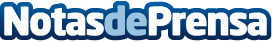 La gala de los Premios Titanium regresa al Teatro Campos ElíseosEl maestro de ceremonias será el periodista, actor y autor madrileño Quique Peinado, acompañado de los intérpretes Yllenia Baglietto y Claudio Serrano. ‘Control’, ‘A Plague Tale: Innocence’ o ‘Death Stranding’ encabezan las quinielas de favoritosDatos de contacto:Francisco Diaz637730114Nota de prensa publicada en: https://www.notasdeprensa.es/la-gala-de-los-premios-titanium-regresa-al Categorias: Nacional Telecomunicaciones Sociedad Juegos País Vasco Entretenimiento Premios http://www.notasdeprensa.es